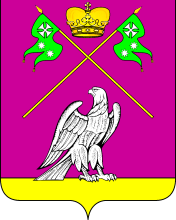 СОВЕТ МУНИЦИПАЛЬНОГО ОБРАЗОВАНИЯВЫСЕЛКОВСКИЙ РАЙОН   Очередная XL-я сессия III созываР Е Ш Е Н И Еот __________ 2022 года                                                                              № _____ ст-ца ВыселкиОб утверждении Положения о проведенииаттестации муниципальных служащих в муниципальном образовании Выселковский район 	В соответствии с Федеральным законом от 2 марта 2007 года № 25-ФЗ  «О муниципальной службе в Российской Федерации», Законом Краснодарского края от 8 июня 2007 года № 1244-КЗ «О муниципальной службе в Краснодарском крае», Законом Краснодарского края  от 27 сентября 2007 год                    № 1323-КЗ «О типовом положении о проведении аттестации муниципальных служащих»,  Совет муниципального образования Выселковский  р е ш и л:    	1. Утвердить Положение о проведении аттестации муниципальных служащих в муниципальном образовании Выселковский район                         (прилагается).2.  Решение Совета муниципального образования Выселковский район от 26 ноября 2019 года  № 9-325 «Об утверждении Положения о проведении аттестации муниципальных служащих в муниципальном образовании Выселковский район» считать утратившим силу.3. ООО «Редакция газеты Власть Советов» (Писаренко) опубликовать настоящее решение в средствах массовой информации.              	4. Настоящее решение вступает в силу со дня его официального опубликования.Глава муниципального 	 Председатель Советаобразования Выселковский район                       муниципального образования                                                                   	Выселковский район                                   С.И.Фирстков                                                        Н.С.СочивкоПОЛОЖЕНИЕо проведении аттестации муниципальных служащих в муниципальном образовании Выселковский район1. Общие положения1.1. Настоящим Положением в соответствии с Федеральным законом от 2 марта 2007 года № 25-ФЗ  «О муниципальной службе в Российской Федерации»,  Законом Краснодарского края от 27 сентября 2007 год № 1323-КЗ «О типовом положении о проведении аттестации муниципальных служащих» определяется порядок проведения аттестации муниципальных служащих, замещающих должности муниципальной службы  в муниципальном образовании Выселковский район.1.2. В соответствии с федеральным, краевым законодательством аттестация муниципального служащего проводится в целях определения его соответствия замещаемой должности муниципальной службы на основе оценки его профессиональной служебной деятельности.Аттестация призвана способствовать формированию кадрового состава муниципальной службы, повышению профессионального уровня муниципальных служащих, решению вопросов, связанных с определением преимущественного права на замещение должности муниципальной службы при сокращении должностей муниципальной службы в муниципальном органе, а также вопросов, связанных с изменением условий оплаты труда муниципальных служащих.1.3. В соответствии с федеральным, краевым законодательством аттестации не подлежат следующие муниципальные служащие:а) замещающие должности муниципальной службы менее одного года;б) достигшие возраста 60 лет;в) беременные женщины;г) находящиеся в отпуске по беременности и родам или в отпуске по уходу за ребенком до достижения им возраста трех лет. Аттестация указанных муниципальных служащих возможна не ранее чем через один год после выхода из отпуска;д) замещающие должности муниципальной службы на основании срочного трудового договора (контракта).1.4. Аттестация муниципального служащего проводится один раз в          три года.До истечения трех лет после проведения предыдущей аттестации может проводиться внеочередная аттестация.1.5. Внеочередная аттестация может проводиться:а) по соглашению сторон служебного контракта с учетом результатов годового отчета о профессиональной служебной деятельности муниципального служащего;б) по решению представителя нанимателя (работодателя) или его представителя (далее - представителя нанимателя) после принятия в установленном порядке решения:- о сокращении должностей муниципальной службы в муниципальном органе;- об изменении условий оплаты труда муниципальных служащих.1.6. По результатам внеочередной аттестации муниципальным служащим, имеющим преимущественное право на замещение должности муниципальной службы, могут быть предоставлены для замещения иные должности муниципальной службы, в том числе в другом муниципальном органе.2. Организация проведения аттестации2.1. Для проведения аттестации муниципальных служащих в органе местного самоуправления (аппарате избирательной комиссии  муниципального образования Выселковский район) представитель нанимателя (работодатель) издает правовой акт, содержащий положения (приложение № 1):а) о формировании аттестационной комиссии;б) об утверждении графика проведения аттестации;в) о составлении списков муниципальных служащих, подлежащих аттестации;г) о подготовке документов, необходимых для работы аттестационной комиссии.2.2. Представитель нанимателя (работодатель) определяет количественный и персональный состав аттестационной комиссии (приложение № 1 к правовому акту о проведении аттестации), сроки и порядок ее работы (приложение № 2 к правовому акту о проведении аттестации).В состав аттестационной комиссии включаются представитель нанимателя (работодатель) и (или) уполномоченные им муниципальные служащие (в том числе из кадрового, юридического (правового) подразделений и подразделения, в котором муниципальный служащий, подлежащий аттестации, замещает должность муниципальной службы).Представитель нанимателя (работодатель) может привлекать к работе аттестационной комиссии независимых экспертов-специалистов по вопросам, связанным с муниципальной службой.В случае если в органе местного самоуправления создан выборный профсоюзный орган, в состав аттестационной комиссии включается член комиссии от выборного профсоюзного органа.Состав аттестационной комиссии формируется таким образом, чтобы была исключена возможность возникновения конфликта интересов, которые могли бы повлиять на принимаемые аттестационной комиссией решения.В зависимости от специфики должностных обязанностей муниципальных служащих в органе местного самоуправления может быть создано несколько аттестационных комиссий.В аппарате избирательной комиссии муниципального образования Выселковский район создается одна аттестационная комиссия.2.3. Аттестационная комиссия состоит из председателя, заместителя председателя, секретаря и иных членов комиссии. Все члены аттестационной комиссии при принятии решений обладают равными правами.2.4. Аттестация муниципальных служащих проводится аттестационной комиссией в соответствии с графиком проведения аттестации (приложение                   № 3) к правовому акту о проведении аттестации).График проведения аттестации ежегодно утверждается представителем нанимателя (работодателем) и доводится до сведения каждого аттестуемого муниципального служащего не позднее, чем за месяц до начала аттестации.2.5. В графике проведения аттестации указываются:а) наименование органа местного самоуправления, его подразделения, аппарата избирательной комиссии муниципального образования Выселковский район, в которых проводится аттестация;б) список муниципальных служащих, подлежащих аттестации;в) дата, время и место проведения аттестации;г) дата представления в аттестационную комиссию необходимых документов с указанием лиц, ответственных за их представление.2.6. Не позднее чем за две недели до начала аттестации в аттестационную комиссию представляется отзыв об исполнении должностных обязанностей подлежащим аттестации муниципальным служащим за аттестационный период (далее – отзыв), подписанный его непосредственным руководителем и утвержденный вышестоящим руководителем (приложение               № 2).2.7. Отзыв должен содержать следующие сведения о муниципальном служащем:фамилия, имя, отчество;замещаемая должность муниципальной службы на момент проведения аттестации и дата назначения на эту должность;перечень основных вопросов (документов), в решении (разработке) которых муниципальный служащий принимал участие;мотивированная оценка профессиональных, личностных качеств и результатов профессиональной деятельности муниципального служащего.К отзыву прилагается должностная инструкция муниципального служащего и сведения о выполненных муниципальным служащим поручениях и подготовленных им проектах документов за аттестационный период, содержащиеся в годовых отчетах о профессиональной служебной деятельности муниципального служащего.2.8. При каждой последующей аттестации в аттестационную комиссию представляется также аттестационный лист муниципального служащего с данными предыдущей аттестации.2.9. Аттестуемый муниципальный служащий должен быть ознакомлен с отзывом не менее чем за одну неделю до дня начала аттестации. При этом аттестуемый муниципальный служащий вправе представить в аттестационную комиссию дополнительные сведения о своей профессиональной деятельности за аттестационный период, а также заявление о своем несогласии с отзывом или пояснительную записку на отзыв.3. Проведение аттестации3.1. Аттестация проводится с приглашением аттестуемого муниципального служащего на заседание аттестационной комиссии. В случае неявки муниципального служащего на заседание аттестационной комиссии без уважительной причины или отказа его от аттестации муниципальный служащий привлекается к дисциплинарной ответственности в соответствии                 с законодательством Российской Федерации о муниципальной службе,                        а аттестация переносится на более поздний срок.3.2. Аттестационная комиссия рассматривает представленные документы, заслушивает сообщения аттестуемого муниципального служащего, а в случае необходимости – его непосредственного руководителя                                   о профессиональной деятельности муниципального служащего.В целях объективного проведения аттестации после рассмотрения представленных аттестуемым муниципальным служащим дополнительных сведений о своей профессиональной деятельности за аттестационный период и его заявления о несогласии с представленным отзывом аттестационная комиссия вправе перенести аттестацию на очередное заседание комиссии.3.3. Обсуждение профессиональных и личностных качеств муниципального служащего применительно к его профессиональной деятельности должно быть объективным и доброжелательным.Профессиональная деятельность муниципального служащего оценивается на основе определения его соответствия квалификационным требованиям по замещаемой должности муниципальной службы, его участия в решении поставленных перед органом местного самоуправления, (подразделением органа местного самоуправления, избирательной комиссией муниципального образования Выселковский район) задач, сложности выполняемой им работы, ее эффективности и результативности. При этом должны учитываться профессиональные знания и опыт работы муниципального служащего, соблюдение муниципальным служащим ограничений, отсутствие нарушений запретов, выполнение обязательств, установленных законодательством Российской Федерации о муниципальной службе, а также организаторские способности тех муниципальных служащих, которые обладают организационно-распорядительными полномочиями по отношению к другим муниципальным служащим.3.4. Заседание аттестационной комиссии считается правомочным, если на нем присутствует не менее двух третей ее членов.На период аттестации муниципального служащего, являющегося членом аттестационной комиссии, его членство в этой комиссии приостанавливается.3.5. Решение аттестационной комиссии об оценке профессиональных качеств муниципального служащего, а также рекомендации аттестационной комиссии принимаются в отсутствие аттестуемого и его непосредственного руководителя открытым голосованием простым большинством голосов присутствующих на заседании членов аттестационной комиссии. При равенстве голосов членов аттестационной комиссии муниципальный служащий признается соответствующим замещаемой должности муниципальной службы.3.6. В соответствии с федеральным, краевым законодательством по результатам аттестации муниципального служащего аттестационной комиссией принимается одно из следующих решений:а) соответствует замещаемой должности муниципальной службы;б) соответствует замещаемой должности муниципальной службы и рекомендуется к включению в установленном порядке в кадровый резерв для замещения вакантной должности муниципальной службы в порядке должностного роста;в) соответствует замещаемой должности муниципальной службы при условии получения дополнительного профессионального образования;г) не соответствует замещаемой должности муниципальной службы.3.7. Аттестационная комиссия может давать рекомендации о поощрении отдельных муниципальных служащих за достигнутые ими успехи в работе, а в случае необходимости - рекомендации об улучшении деятельности аттестуемых муниципальных служащих.3.8. Результаты аттестации сообщаются аттестованным муниципальным служащим непосредственно после подведения итогов голосования, которые заносятся в аттестационный лист муниципального служащего, составленный по форме согласно приложению к настоящему Положению.Аттестационный лист подписывается председателем, заместителем председателя, секретарем и членами аттестационной комиссии, присутствовавшими на заседании комиссии. Член аттестационной комиссии, не согласный с принятым решением, вправе в письменной форме выразить свое особое мнение. Особое мнение члена аттестационной комиссии прилагается к аттестационному листу и является его неотъемлемой частью.Муниципальный служащий знакомится с аттестационным листом под расписку.3.9. Аттестационный лист муниципального служащего, прошедшего аттестацию, и указанный в пункте 2.6. настоящего Положения, отзыв хранятся в личном деле муниципального служащего.3.10. Секретарь аттестационной комиссии ведет протокол заседания комиссии, в котором фиксирует ее решения и итоги голосования                           (приложение № 3).Протокол заседания аттестационной комиссии подписывается председателем, заместителем председателя, секретарем и членами аттестационной комиссии, присутствовавшими на заседании. К протоколу приобщаются копии всех материалов, представленных для проведения аттестации.3.11. Материалы аттестации передаются представителю нанимателя (работодателю) не позднее чем через семь дней после дня проведения аттестации.3.12. В течение одного месяца после проведения аттестации по ее результатам представитель нанимателя (работодатель) издает муниципальный правовой акт (приложение № 4) о том, что муниципальный служащий:а) соответствует замещаемой должности муниципальной службы;б) подлежит включению в установленном порядке в кадровый резерв для замещения вакантной должности муниципальной службы в порядке должностного роста;в) направляется для получения дополнительного профессионального образования;г) понижается в должности муниципальной службы.3.13. В случае несогласия муниципального служащего с понижением в должности или невозможности перевода с его согласия на другую должность муниципальной службы, отказа от получения дополнительного профессионального образования представитель нанимателя (работодатель) вправе в срок не более одного месяца со дня аттестации освободить муниципального служащего от замещаемой должности муниципальной службы и уволить его с муниципальной службы в связи с несоответствием замещаемой должности вследствие недостаточной квалификации, подтвержденной результатами аттестации.По истечении указанного срока увольнение муниципального служащего или понижение его в должности по результатам данной аттестации не допускается.3.14. В соответствии с федеральным, краевым законодательством муниципальный служащий вправе обжаловать результаты аттестации в судебном порядке.Заместитель главымуниципального образованияВыселковский район                                                                            Н.П.ЛеонтьеваАТТЕСТАЦИОННЫЙ ЛИСТ МУНИЦИПАЛЬНОГО СЛУЖАЩЕГО1. Фамилия, имя, отчество _____________________________________________2. Год, число и месяц рождения _________________________________________3. Сведения   о  профессиональном   образовании,   наличии  ученой степени, ученого звания _______________________________________________________                                                         (когда и какое учебное заведение окончил, ________________________________________________________________________________специальность и квалификация по образованию, ________________________________________________________________________________ученая степень, ученое звание)4. Замещаемая должность муниципальной службы на момент аттестации и дата назначения на эту должность _______________________________________________________________________________________________________________5. Стаж муниципальной службы ________________________________________6. Общий трудовой стаж _______________________________________________7. Вопросы к муниципальному служащему и краткие ответы на них________________________________________________________________________________________________________________________________________________________________________________________________________________________________________________________________________________8. Замечания и предложения, высказанные  аттестационной  комиссией________________________________________________________________________________________________________________________________________9. Краткая оценка выполнения  рекомендаций  предыдущей  аттестации____________________________________________________________________(выполнены, выполнены частично, не выполнены)10. Решение аттестационной комиссии ______________________________________________________________________________________________________(в соответствии с пунктом 21 Положения)11. Рекомендации аттестационной комиссии _________________________________________________________________________________________________(в соответствии с пунктом 22 Положения)12. Количественный состав аттестационной комиссии ______________________На заседании присутствовало _____ членов аттестационной комиссииКоличество голосов: «за» ______, «против» ______13. Примечания __________________________________________________________________________________________________________________________Председательаттестационной комиссии               (подпись)                  (расшифровка подписи)Заместитель председателяаттестационной комиссии                  (подпись)                 (расшифровка подписи)Секретарь аттестационной комиссии                                               (подпись)                 (расшифровка подписи)Члены аттестационнойкомиссии                                               (подпись)                 (расшифровка подписи)                                                               (подпись)                 (расшифровка подписи)                                                               (подпись)                 (расшифровка подписи)                                                               (подпись)                 (расшифровка подписи)                                                               (подпись)                 (расшифровка подписи)                                                               (подпись)                 (расшифровка подписи)__________________________________________ (дата проведения аттестации)С аттестационным листом ознакомился _________________________________                                                                        (подпись муниципального служащего, дата)______________________________________     (место для печати органа местного самоуправления, избирательной комиссии муниципального образования)ПРИЛОЖЕНИЕ № 1Администрация муниципального образования Выселковский район________________________ПОСТАНОВЛЕНИЕ_________________(наименование правового акта представителя нанимателя (работодателя)от	 20__ года    			                                  № ___	____ст-ца Выселки___                                            (наименование населенного пункта)О проведении аттестации муниципальных служащих в _______________________________________________________________(органе местного самоуправления, подразделении органа местного самоуправления, аппарате избирательной комиссии – нужное указать)	В соответствии со статьей 16  Закона Краснодарского края от 8 июня 2007 года № 1244-КЗ «О муниципальной службе в Краснодарском крае», Решением Совета муниципального  образования Выселковский район                            (наименование представительного органа муниципального образования) от ____________ года «Об утверждении Положения о проведении аттестации муниципальных служащих в муниципальном образовании Выселковский район                                                                         (наименование муниципального образования)п о с т а н о в л я ю:(постановляю, приказываю)	1. Провести аттестацию муниципальных служащих в    администрации муниципального образования Выселковский район                 (органе местного самоуправления, аппарате избирательной комиссии – нужное указать)________________ года.	2. Образовать аттестационную комиссию для проведения аттестации муниципальных служащих в __администрации муниципального образования Выселковский район                            (органе местного самоуправления, подразделении органа местного самоуправления)и утвердить ее состав согласно приложению № 1 и порядок работы согласно приложению № 2.	3. Утвердить график проведения аттестации согласно приложению № 3.	4. Отделам и службам администрации муниципального образования Выселковский район:                     (наименование подразделения по вопросам муниципальной службы и кадров) 	а) подготовить документы, необходимые для работы аттестационной комиссии до _______________ 20__ года;	б) довести график проведения аттестации до сведения муниципальных служащих.	5. _Начальникам управлений, отделов и служб администрации муници-                   (наименование должности(ей) руководителя(ей) подразделений органа местногопального образования Выселковский  район                       самоуправления, руководителя аппарата избирательной комиссии) представить письменные отзывы по установленной форме на муниципальных служащих в _ отдел по взаимодействию с органами местного самоуправления администрации муниципального образования  Выселковский   район.                       (наименование подразделения по вопросам муниципальной службы и кадров)	6. Контроль за выполнением настоящего постановления______________                                                                                       (наименование правового акта) возложить на __Н.П.Леонтьеву, заместителя главы муниципального образования Выселковский район.	7. Настоящее____постановление______________ вступает в силу со дня                                            (наименование правового акта) его подписания.Глава муниципального образования Выселковский район__________________________________          подпись               С.И.Фирстков (наименование муниципального образования)ПРИЛОЖЕНИЕ № 1(к правовому акту о проведении аттестации)СОСТАВ аттестационной комиссии в _____________________________________________________ (органе местного самоуправления, аппарате избирательной комиссии)ПРИЛОЖЕНИЕ № 2 (к правовому акту о проведении аттестации)ПОРЯДОКработы аттестационной комиссии _администрации муниципального образования Выселковский район_(органе местного самоуправления, аппарате избирательной комиссии)	1. Аттестационная комиссия __администрации муниципального образования Выселковский район      ____ (наименование органа  местного самоуправления, ___________________________________  в своей деятельности руководствуется     избирательной комиссии)Федеральным Законом от 2 марта 2007 года № 25-ФЗ « О муниципальной службе в Российской Федерации», Законом Краснодарского края от 8 июня 2007 года № 1244-КЗ «О муниципальной службе в Краснодарском крае», Решением Совета муниципального образования Выселковский район(наименование представительного органа муниципального образования)от _________20__ года №___  «Об утверждении Положения о проведении аттестации муниципальных служащих в муниципальном образовании Выселковский район».	2. Аттестация проводится в целях определения соответствия муниципального служащего замещаемой должности муниципальной службы на основе оценки его профессиональной служебной деятельности.	3. Аттестационная  комиссия _Администрации муниципального образования Выселковский район                   (наименование органа  местного самоуправления, ______________________________ (далее – комиссия) состоит из председателя,  избирательной комиссии) заместителя председателя, секретаря и членов комиссии.	Председатель комиссии:	- возглавляет комиссию;	- проводит заседание комиссии;	- подписывает протокол заседания комиссии, ее решения;	- после подведения итогов голосования членов комиссии сообщает аттестованному муниципальному служащему результаты аттестации.	На время отсутствия председателя комиссии его обязанности исполняет заместитель председателя комиссии.	Секретарь комиссии: 	- составляет проект графика проведения аттестации на очередной год;	- осуществляет проверку представленных в комиссию документов, необходимых для проведения аттестации;	- не менее чем за месяц до начала аттестации доводит до сведения аттестуемых муниципальных служащих график проведения аттестации;	- обеспечивает приглашение аттестуемых муниципальных служащих и их непосредственных руководителей на заседание комиссии;	- не менее чем за неделю до начала аттестации знакомит аттестуемых муниципальных служащих с  представленным отзывом об исполнении ими должностных обязанностей за аттестационный период;	- непосредственно до начала заседания сообщает комиссии о невозможности присутствия на заседании отдельных членов комиссии либо аттестуемых муниципальных служащих, или приглашенных лиц, присутствие которых необходимо;	- ведет протокол заседания комиссии, в котором фиксирует результаты голосования и принятые комиссией решения;	- решает другие организационные вопросы.	4. Аттестация муниципального служащего проводится в соответствии с графиком проведения аттестации. 	5. В случае невозможности присутствия муниципального служащего в день проведения аттестации на службе по уважительным причинам на основании представленных сведений, которые не были известны на момент составления графика проведения аттестации (отпуск, болезнь, командировка и т.д.), в график проведения аттестации вносятся соответствующие изменения по предложению председателя комиссии. График с внесенными изменениями, утвержденный в установленном порядке, доводится до сведения каждого аттестуемого муниципального служащего не менее чем за месяц до начала аттестации.	6. Не позднее, чем за две недели до начала аттестации в комиссию представляется отзыв об исполнении должностных обязанностей подлежащим аттестации муниципальным служащим за аттестационный период (далее - отзыв), подписанный его непосредственным руководителем и утвержденный вышестоящим руководителем. К отзыву прилагается должностная инструкция муниципального служащего, сведения о выполненных муниципальным служащим поручениях.	7. Аттестуемый  муниципальный служащий вправе представить в комиссию дополнительные сведения о своей профессиональной служебной деятельности за указанный период, а также заявление о своем несогласии с представленным отзывом.	8. Аттестация проводится с приглашением аттестуемого муниципального служащего на заседание комиссии. В случае неявки муниципального служащего на заседание комиссии без уважительной причины или отказа его от аттестации  муниципальный служащий привлекается к дисциплинарной ответственности, а аттестация переносится на более поздний срок.	9. Комиссия рассматривает представленные документы и заслушивает сообщения аттестуемого, а в случае необходимости - непосредственного руководителя аттестуемого о профессиональной служебной деятельности  муниципального служащего.	10. Заседание комиссии считается правомочным, если на нем присутствует не менее двух третей ее членов.	11. Все члены комиссии при принятии решений обладают равными правами.	12. На период аттестации муниципального служащего, являющегося членом  комиссии, его членство в этой комиссии приостанавливается.	13. Решение комиссии об оценке профессиональных качеств муниципального служащего, а также рекомендации комиссии принимаются в отсутствие аттестуемого и его непосредственного руководителя открытым голосованием простым большинством голосов присутствующих на заседании членов комиссии. При равенстве голосов членов комиссии муниципальный служащий признается соответствующим замещаемой должности муниципальной службы.	14. В соответствии с федеральным, краевым законодательством по результатам аттестации муниципального служащего комиссией принимается одно из следующих решений:	а) соответствует замещаемой должности муниципальной службы;	б) соответствует замещаемой должности муниципальной службы и рекомендуется к включению в установленном порядке в кадровый резерв для замещения вакантной должности муниципальной службы в порядке должностного роста;	в) соответствует замещаемой должности муниципальной службы при условии получения дополнительного профессионального образования;	г) не соответствует замещаемой должности муниципальной службы.	15. Результаты аттестации сообщаются аттестованным муниципальным служащим непосредственно после подведения итогов голосования, которые заносятся в аттестационный лист муниципального служащего.	Аттестационный лист подписывается председателем, заместителем председателя, секретарем и членами комиссии, присутствовавшими на заседании комиссии. Член комиссии, не согласный с принятым решением, вправе в письменной форме выразить свое особое мнение. Особое мнение члена комиссии прилагается к аттестационному листу и является его неотъемлемой частью.	Муниципальный служащий знакомится с аттестационным листом под расписку.	16. Аттестационный лист и отзыв об исполнении должностных обязанностей муниципального служащего, прошедшего аттестацию направляются в _кадровую службу администрации муниципального образования Выселковский район_(наименование подразделения органа местного самоуправления по вопросам муниципальной службы и кадров)для хранения в личном деле муниципального служащего.	17. Протокол заседания комиссии подписывается председателем, заместителем председателя, секретарем и членами комиссии, присутствовавшими на заседании.	К протоколу приобщаются копии всех документов, представленных для проведения аттестации.	18. Материалы аттестации передаются _Главе муниципального образования Выселковский район                                   (наименование должности  представителя)_____________________ не позднее чем через семь дней после дня проведения аттестации.     нанимателя (работодателя) ПРИЛОЖЕНИЕ № 3 (к правовому акту о проведении аттестации)ГРАФИК проведения аттестации муниципальных служащихв __муниципальном образовании Выселковский район_____________________( наименование органа местного самоуправления, аппарата избирательной комиссии)ПРИЛОЖЕНИЕ № 2 ОТЗЫВОБ ИСПОЛНЕНИИ ДОЛЖНОСТНЫХ ОБЯЗАННОСТЕЙ МУНИЦИПАЛЬНОГО СЛУЖАЩЕГО ЗА АТТЕСТАЦИОННЫЙ ПЕРИОДФамилия, имя, отчество________________________________________________Число, месяц и год рождения ___________________________________________Замещаемая должность ________________________________________________                                               (наименование должности)Дата назначения на должность __________________________________________Перечень основных вопросов, в решении которых муниципальный служащий принимал    участие _______________________________________________________________________________________________________________________Мотивированная оценка профессиональных, личностных качестви результатов служебной деятельности________________________________________________________________________________________________________________________________________С отзывом ознакомлен и согласен (не согласен) ____________________________________________________________________(подпись и дата)СВЕДЕНИЯо выполненных __________________________                                (Ф.И.О., должность аттестуемого)поручениях и подготовленных проектах документовза аттестационный период (20___ - 20____ годы)ВАРИАНТПРИЛОЖЕНИЕ № 3ПРОТОКОЛ № ____заседания аттестационной комиссии ___администрации муниципального образования Выселковский район___(органа местного самоуправления, аппарата избирательной комиссии – нужное указать)от « ___ » ____________ 20__ года	Присутствовали:Председатель аттестационной комиссии                                                                                   ___________________                                              					           (инициалы, фамилия)Заместитель председателя аттестационной комиссии                                                       ___________________                                                                                                       (инициалы, фамилия)Секретарь аттестационной комиссии                                                                                   ___________________                                                                                                       (инициалы, фамилия)Члены аттестационной комиссии                                                                                   ___________________                                                                                                                       (инициалы, фамилия)Повестка дня:1. Аттестация муниципальных служащих __________________________                                                                                                       (наименование подразделения ______________________________        органа местного самоуправления)2. Слушали:_____ _________________________________________________________(секретарь комиссии представляет аттестуемых муниципальных служащих)	3. Проведение индивидуального собеседования с аттестуемыми муниципальными служащими.	3.1. Для индивидуального собеседования приглашается ____________________________________________________________________.                                                   (Ф.И.О. муниципального служащего)            3.2.  Непосредственный руководитель муниципального служащего представляет отзыв (отзыв прилагается).	3.3. Члены комиссии задают вопросы _____________________________.                                                                                       (Ф.И.О. муниципального служащего) 	вопрос: ______________________________________________________?                                                                     (краткое содержание вопроса)	ответ: ________________________________________________________.                                                                      (краткое содержание ответа)            4. ВЫСТУПИЛИ:	______________________________________________________________.                               (Ф.И.О., краткое изложение выступления по вопросу повестки дня) 	5. Открытым голосованием простым большинством голосов, присутствовавших на заседании членов аттестационной комиссии, принято РЕШЕНИЕ:	  признать, что:	______________________________________________________________                                                                                                                              (Ф.И.О. муниципального служащего)а) соответствует замещаемой должности муниципальной службы;б)соответствует замещаемой должности муниципальной службы и рекомендуется к включению в установленном порядке в кадровый резерв для замещения вакантной должности муниципальной службы в порядке должностного роста;в)соответствует замещаемой должности муниципальной службы при условии получения дополнительного профессионального образования;г) не соответствует замещаемой должности муниципальной службы.(нужное выбрать)Голосовали:«за»  ___  человек(а);«против»  ___  человек(а);«воздержались»  ___  человек(а).Председатель аттестационной комиссии                                                                                   ___________________                                              					     (инициалы, фамилия)Заместитель председателя аттестационной комиссии                                                       ___________________                                                                                                                        (инициалы, фамилия)Секретарь аттестационнойкомиссии                                                                                  ___________________                                                                                                      (инициалы, фамилия)Члены аттестационнойкомиссии                                                                                   ___________________                                                                                                                        (инициалы, фамилия)Администрация муниципального Выселковский район образования Постановлениеот                        20     года                                                                   № ____                      ст-ца  Выселки(наименование муниципального правового актапредставителя нанимателя (работодателя)О результатах проведения аттестации муниципальных служащих администрации муниципального образования Выселковский район__(органе местного самоуправления, структурном подразделении органа местного самоуправления, аппарате избирательной комиссии – нужное  указать)	В соответствии с Федеральным законом от 2 марта 2007 года № 25-ФЗ «О муниципальной службе в Российской Федерации», решением аттестационной комиссии администрации муниципального образования Выселковский район_                         (наименование органа местного самоуправления, аппарата избирательной___________________________ (протокол от ______________20__года №_____)  комиссии – нужное указать)_ постановляю  : 1.______________________________________________________________                (Ф.И.О., наименование замещаемой должности муниципального служащего)________________________________________________________________________________ (решение, принятое представителем нанимателя (работодателем) в соответствии с пунктом 3.12 «Положения  о проведении аттестации в _муниципальном образовании Выселковский район».                                                      (наименование муниципального образования)	2. Контроль за выполнением настоящего ____постановления__________                                                                                    (наименование правового акта) возложить на _Н.П.Леонтьеву, заместителя главы муниципального образования Выселковский район.	3. Настоящее_постановление   вступает в силу со дня его                                                  (наименование правового акта)подписания.ПРИЛОЖЕНИЕУТВЕРЖДЕНОрешением _____ сессии Совета муниципального образования Выселковский район IV созываот _________ 2022 года № _____ПРИЛОЖЕНИЕк Положению о проведенииаттестации муниципальных служащих в муниципальном образовании Выселковский районУТВЕРЖДЕН_Постановлением администрации     муниципального образования Выселковский район_(наименование правового акта представителя нанимателя (работодателя)от ____________ 20___ года  № ______Ф.И.О.–(наименование должности), председатель комиссии;Ф.И.О.–(наименование должности), заместитель председателя комиссии;Ф.И.О.–(наименование должности), секретарь комиссии.Члены комиссии:Члены комиссии:Члены комиссии:Ф.И.О.–(наименование должности члена комиссии);Ф.И.О.–(наименование должности члена комиссии);Ф.И.О.–(наименование должностинезависимого эксперта);Ф.И.О.–(наименование должностинезависимого эксперта)_________________________________(наименование должности лица,ответственного за муниципальную службу и кадры)________(подпись)________________(инициалы, фамилия)УТВЕРЖДАЮ__Глава муниципального образования Выселковский район_(наименование должности представителя нанимателя (работодателя)Заместитель главы муниципального образования Выселковский район_(наименование должности лица,ответственного за муниципальную службу и кадры)________(подпись)_Н.П.Леонтьева____(инициалы, фамилия)УТВЕРЖДАЮ_Глава муниципального образования Выселковский район_(наименование должности представителя нанимателя (работодателя)№ п/пФ.И.О.Должностьмуниципального служащегоДата, время и место проведения аттестацииДата представления документовЛицо, ответственное за представление отзываДата ознакомления с графиком, подпись аттестуемого(наименование подразделения органа местного самоуправления)(наименование подразделения органа местного самоуправления)(наименование подразделения органа местного самоуправления)(наименование подразделения органа местного самоуправления)(наименование подразделения органа местного самоуправления)(наименование подразделения органа местного самоуправления)(наименование подразделения органа местного самоуправления)1.2.3.4.Заместитель главы муниципального образования Выселковский район  (наименование должности лица,ответственного за муниципальную службу и кадры)________(подпись)__Н.П.Леонтьева_(инициалы, фамилия)УТВЕРЖДАЮ_Глава муниципального образования Выселковский район(наименование должности представителя нанимателя (работодателя)__________________________________(наименование должности непосредственного руководителя аттестуемого)________(подпись)________________(инициалы, фамилия)ПРИЛОЖЕНИЕк отзыву об исполнении должностных обязанностей ________________________(Ф.И.О. аттестуемого)№п/пНаименование выполненного порученияРезультат исполнения                             1.Выполненные поручения                             1.Выполненные поручения                             1.Выполненные поручения  1.2.3.4.2. Подготовленные проекты документов2. Подготовленные проекты документов2. Подготовленные проекты документов1.2.3.4.____________________________________(наименование должности непосредственного руководителя аттестуемого)________(подпись)________________(инициалы, фамилия) ПРИЛОЖЕНИЕ № 4_Глава муниципального образования Выселковский район_(наименование должности представителя нанимателя (работодателя)_________(подпись)__С.И.Фирстков__(инициалы, фамилия)